    														HIỆU TRƯỞNG             													Nguyễn Thị ThứcUBND QUẬN LONG BIÊNTRƯỜNG TIỂU HỌC VIỆT HƯNG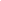 LỊCH CÔNG TÁC CHUNG CỦA TRƯỜNG(TUẦN 19 NĂM HỌC 2021-2022)TỪ NGÀY 17  ĐẾN NGÀY 22/1/22ThứBuổiNội dung công việc, thời gian, địa điểmBộ phận thực hiệnLãnh đạophụ tráchGV trực(Cả ngày)Các ND công việc bổ sungHai17S Chào cờ qua zoom các lớp, sơ kết kỳ 1, phát động thi đua đợt 4, phát động viết thư UPU lần thứ 51, giới thiệu sách Bánh chưng, bánh dày- TPT, GVCN- BGHĐ/c ThứcHai17CKiểm tra nề nếp chuyên môn- BGHĐ/c ThứcBa18SKiểm tra toàn diện đ/c Khánh Linh 2A4- KTNB- Đ/c Khánh Linh, LiênĐ/c Thức Ba18C- Tập huấn phần mềm đánh giá tháng CB,CC,VC,NLĐ- 20h: Chuyên đề BD kiến thức môn Toán về RG PS Đ/c Tuyền- Đ/c Huyền, BGH, GV toàn trườngĐ/c Thức Tư19S- Hoạt động giáo dục đạo đức học sinh - KTNB- Đ/c Liên, Thu TPTĐ/c Thức Tư19C - Hoạt động giáo dục đạo đức học sinh - KTNB- Đ/c Liên, Thu TPTĐ/c Thức Năm20S- Dự giờ đột xuất- BGHĐ/c Thức Năm20C- KTKH bài dạy và video các môn chuyên T20 - 20h: Chuyên đề Đạo đức 1A5: Tự làm việc nhà- BGH- BGH, GV K1Đ/c Thức Sáu21S KTKH bài dạy và video các môn cơ bản T20 - BGHĐ/c Thức Sáu21CHoàn thiện hồ sơ công việc tuần 19.Lên lịch công tác tuần 20.- BGHĐ/c Thức Bảy22S-CĐ/c Thức  CN14S - C